    KIWANIS CLUB OF LEAMINGTON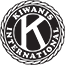 Thanks for making our BBQ a successSpecial Thanks to:Leamington Canadian Tire Corporation  ∙ Colasanti’s Tropical Gardens ∙ Leamington Food Basics  ∙ Go Produce IncH. & A Mastronardi ∙ Highline Mushrooms ∙ Mucci Farms ∙ Pier C Hothouse ∙ Leamington Real Canadian Superstore  ∙ Retco SignsGiant Tiger . Leamington FreshcoThanks to our guests for your support – See you next year!